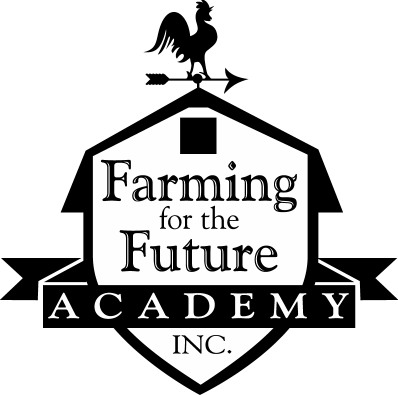 Admissions Information“Planting Seeds for Success”Dear Parent/Guardian,Thank you for your interest in Farming For The Future Academy, Inc. located at the Montana Veterans’ Home, in beautiful Columbia Falls, Montana.  The Academy is a private school PreK-12 that uses agriculture as major part of each student’s education, regardless of ability and diversity.  Each student will be given an Individualized Educational Program (IEP) that includes as much of Montana Common Core Curriculum as possible.  The Academy, therapists and staff uses a collaborative approach with parents/student building each student’s curriculum to accommodate individual learning styles so all students  experience educational success.The Admissions Process has several steps.  Once the completed application is submitted, you will be contacted regarding whether or not we believe we can meet the unique individual needs of your child.  Please mail the completed application and all supporting materials to:Farming For The Future Academy, Inc. C/O Admissions80 13th St EColumbia Falls, Montana   59912Admissions ProceduresThe following items must be submitted simultaneously to be considered for admittance to Farming For The Future Academy, Inc:_____	Completed Application____	Most Current IEP (within 1 year)____	Most Current Psycho educational and or Neuropsychological Evaluation (within 3 years)____	Current Related Service Provider Reports____	Copy of Medical Insurance and prescriptions for OT/Speech/PT ____	School Transcripts (Grades 9-12) or 2 – Years of Report Cards (PreK-8) along with any evaluations  ____	Up-dated Immunization records/or appropriate exemption meeting the criteria of the Administrative Rules of Montana.  http://www.dphhs.mt.gov/publichealth/immuniztion/documents/NewMedicalExemptionForm0813212/pdf____	Copy of all allergy panels and reports____	Copy of all physical disability reports from physicians____	Copy of all medications/reasons for/ and possible side effects(Note:  Please ensure you keep copies of all documentation as forms will not be returned after their submission)We request that you print fill out the entire application.  The Completed application will then be reviewed by the Academy’s Board Members for further consideration.If it is determined that your child may be an appropriate match for the Academy, your son or daughter will be invited for an informal interview/assessment and possibility a Farm visit.  We regret that we are unable to interview all potential candidates.  The Board will then meet to discuss if your child would benefit from the Academy’s program, and you will be notified of the decision.  You will then have 10 days after notification to return the contract and the space can only be held with a signed contract indicating private pay or approval for funding from an alternative source.Farming For The Future Academy, Inc., admits students without regard to race, color, nationality or ethnicity.By signing the Academy’s contract gives permission for the Academy to use photos/video for public viewing.We recognize that finding the right school for your child can be stressful and challenging.  If you have questions about the Admissions Process, please contact Sherry Lewis-Peterson at farmingforthefutureacademy@gmail.com Application for AdmissionApplication For:	Elementary School						Fall 2013, Spring 2014	Middle School							Fall 2013, Spring 2014	High School							Fall 2013, Spring 2014Child InformationName________________________________________		SS#______-_____-______	    	(First)                                          (Last)D.O.B._____/_____/_____    Place of Birth:______________________    Male/FemaleGrade Applying To:_______Address:____________________________	City, State, Zip: _____________________________Phone:  (Day)_______________(Night)__________________(Cell)________________________Classification on IEP______________________________________________________________Reason for transfer (If applicable): ________________________________________________________________________________________________________________________________________________________________________________________________________________________________________________________________________________________________________________________________________________________________________________________________Parent InformationAre Parents:	Married		Divorced		Other(Explain)__________________		Separated		Never Married		______________________________		One Deceased		Both Deceased	______________________________With whom does the child live? ______________		      Approximate Household IncomeWho is financially responsible? _______________		( ) -$35,000	( ) $35,000-$55,000								( ) $55,000-$75,000 ( ) $75,000-$100,000									( ) over $100,000Who is the Legal guardian?  __________________ (if other than birth parents, please have legal documentation indicating)Parent/Guardian 1:								Name:______________________________Home Address: _______________________________________________________________________________________________Home Telephone (___)_________________Cell (___)____________________________Email _______________________________Employer’s Address; ___________________________________________________________________________________________Work Telephone: (___)_________________Title/Position: ________________________Type of Business: _____________________Degree (s):_______________________________________________________________________________________________________________________________________Parent/Guardian 2:Name:______________________________Home Address: _______________________________________________________________________________________________Home Telephone (___)_________________Cell (___)____________________________Email _______________________________Employer’s Address; ___________________________________________________________________________________________Work Telephone: (___)_________________Title/Position: ________________________Type of Business: _____________________Degree (s):_______________________________________________________________________________________________________________________________________Current School InformationCurrent School:_________________________________________________________________Present Grade: ________________________________________________________________________School District/Principal/Counselor:  ____________________________________________________________________________________________________________________________________________Address of School: ________________________________________________________________________________________________________________________________________________________District: ______________________________________________________________________________Please list previous schools attended, starting with preschool:School					City/State				Date of Attendance_________________________________________________________________________________________________________________________________________________________________________________________________________________________________________________________________________________________________________________________________________________________________________________________________________________________________________Has applicant ever repeated a grade?  Yes/No   If yes, which grade/s_____________________________Has applicant ever been dismissed or suspended from school?             If yes, state reason and date: __________________________________________________________________________________________________________________________________________________________________________Please describe your child’sChief strengths: ________________________________________________________________________________________________________________________________________________________________________________________________________________________Areas of greatest needs: ________________________________________________________________________________________________________________________________________________________________________________________________________________________Study and work habits: ________________________________________________________________________________________________________________________________________________________________________________________________________________________Special interests and abilities (e.g., technology, art, running, animals)  ________________________________________________________________________________________________________________________________________________________________________________________________________________________Has your child had any significant physical, emotional or health problems?  If yes, please explain. ________________________________________________________________________________________________________________________________________________________________________________________________________________________How does your child typically deal with stress and/or cope with difficult situations? ________________________________________________________________________________________________________________________________________________________________________________________________________________________What are your expectations upon you son/daughter’s high school graduation? ________________________________________________________________________________________________________________________________________________________________________________________________________________________Does your child have a curfew?  What time? _________________________________________What time does your child go to bed at night? ________________________________________Does your child have household chores to complete?  If so, what are they? ________________________________________________________________________________________________________________________________________________________________________________________________________________________What behaviors does your child engage in at home before and after school that are concerns of yours? ________________________________________________________________________________________________________________________________________________________________________________________________________________________What are the consequences for your child if she/he does not follow your rules?  ________________________________________________________________________________________________________________________________________________________________________________________________________________________In what way would you like to see your child grow at Farming For The Future Academy? ________________________________________________________________________________________________________________________________________________________________________________________________________________________In what academic areas do you believe your child requires special help?  ________________________________________________________________________________________________________________________________________________________________________________________________________________________Is your child a leader or a follower?  Please Describe. ________________________________________________________________________________________________________________________________________________________________________________________________________________________Has your child experimented with drugs? (In order for us to safe guard your child, it is important for us to know.)  ________________________________________________________________________________________________________________________________________________________________________________________________________________________What physical concerns do you have for your child?  Please Describe. ________________________________________________________________________________________________________________________________________________How do you think the Academy can help your child succeed? ________________________________________________________________________________________________________________________________________________________________________________________________________________________What do you see as your child’s greatest quality? ________________________________________________________________________________________________________________________________________________________________________________________________________________________Developmental HistoryApplicant’s Siblings:(Name/Age)				Current School/Grade			(Sibling Interaction)__________________________________________________________________________________________________________________________________________________________________________________________________________________________________________________________________________________________________________________________________________________________________________________________________________________________________________________________________Are there any important events (moving, divorce, illnesses) in your family that have affected your child?  How do you feel your child has been affected? ________________________________________________________________________________________________________________________________________________________________________________________________________________________What has your child had the most difficulty adjusting to in his/her life? ________________________________________________________________________________________________________________________________________________________________________________________________________________________Have other family members had learning problems?  Please describe how they are related to your child and the kind of problems they experienced.) ________________________________________________________________________________________________________________________________________________________________________________________________________________________Pregnancy, Birth, and Early HistoryWas your child adopted? ( ) Yes  ( ) No                 At what age? ____________________________What was the mother’s age at the time of the pregnancy?_______________________________Was there complications of pregnancy and /or delivery (e.g., toxemia, breech birth, forceps delivery, caesarean section, other)? ________________________________________________________________________________________________________________________________________________________________________________________________________________________What was your child’s condition at birth (e.g. jaundice, colic, color, Apgar Score, birth weight)?  Was his/her gain satisfactory in the first few months? ________________________________________________________________________________________________________________________________________________________________________________________________________________________________________________________________________________________________What was your child like as a baby?  (Describe activity level, sleep pattern, hearing, response to nurturing and scheduling) ________________________________________________________________________________________________________________________________________________________________________________________________________________________________________________________________________________________________________________________________________________________________________Medical HistoryWhat operations, accidents, or serious illnesses has your child had and at what ages?  Please describe the circumstances (e.g. hospitalization, child’s reaction and adjustment). ________________________________________________________________________________________________________________________________________________________________________________________________________________________________________________________________________________________________Does your child have a history of ear and/or upper respiratory infections?  If so, please describe:  ________________________________________________________________________________________________________________________________________________________________________________________________________________________Has your child ever had high fevers and/or convulsions/seizures? If yes, please describe: ________________________________________________________________________________________________________________________________________________________________________________________________________________________Does your child have any chronic conditions (e.g., allergies, asthma, epilepsy)  that the school should know about?  ________________________________________________________________________________________________________________________________________________________________________________________________________________________Does your child take any prescribed medications or need any special medical attention?  If yes, ________________________________________________________________________________________________________________________________________________________________________________________________________________________Does your child take any over-the-counter drugs or holistic medications? ________________________________________________________________________________________________________________________________________________________________________________________________________________________Physical DevelopmentAt what age did your child:	Crawl _________  Sit ____________  Stand ______________  Walk______________Tie shoes _______ Ride a bicycle ________________________  Toilet Train _______What are your child’s present sleeping habits?  Are there any difficulties?  __________________________________________________________________________________________________________________________________________________________________________________________________________________________________________What are your child’s present eating habits?  __________________________________________________________________________________________________________________________________________________________________________________________________________________________________________Language DevelopmentWhen did your child say his/her first word?___________________________________________When did your child begin combining two and three words together? _____________________When did you child begin to understand spoken words? ________________________________Does your child have difficulty following 2-3 step verbal directions? _______________________Does your child have difficulty expressing his/her ideas? ________________________________Can he/she retell a story in a logical order? __________________________________________Other than English, are there any other languages spoken at home?  If so, which languages(s)? By whom? ____________________________________________________________________________________________________________________________________________________________Does your child speak another language? ____________________________________________Describe your child’s reaction to his/her first school/day care experience.  (e.g. ability to separate, follow routines, interact with teachers and peers). __________________________________________________________________________________________________________________________________________________________________________________________________________________________________________Describe your child’s maturity development. __________________________________________________________________________________________________________________________________________________________________________________________________________________________________________Describe your concerns with your child’s performance in school. Academic__________________________________________________________________________________________________________________________________________________________________________________________________________________________________Social_____________________________________________________________________________________________________________________________________________________________________________________________________________________________________Behavioral_________________________________________________________________________________________________________________________________________________________________________________________________________________________________Describe your child’s typical response to adults.  __________________________________________________________________________________________________________________________________________________________________________________________________________________________________________Describe your child’s typical response transitioning to/from an engaging activity. __________________________________________________________________________________________________________________________________________________________________________________________________________________________________________What is your child like at home? (Include activity level, activity preferences, ability to play alone, ability to play with siblings, relations with siblings, and responsiveness to your directions) ________________________________________________________________________________________________________________________________________________________________________________________________________________________________________________________________________________________________________________________How does your child feel and react about his/her difficulties? ____________________________________________________________________________________________________________________________________________________________________________________________________________________________________________________________________________________________________________________________________________________________________________________________________________________________________________________________________________________ What are your feelings about your child’s difficulties? __________________________________________________________________________________________________________________________________________________________________________________________________________________________________________________________________________________________________________________________________________________________________________________________________________________________________________________________________________________________________________________________________________________________________Student Questionnaire and EssayFor Students in grades 7-12 (or younger if capable)QuestionnaireFarming For The Future Academy, Inc., represents a chance to achieve things you may not thought possible in a school setting.  Please answer the following questions so we may determine the type of support you will require to reach your goals/interests and form your majors around.  You may attach an additional sheet if necessary to fully answer these questions.In what academic areas do you require help?  __________________________________________________________________________________________________________________________________________________________________________________________________________________________________________What behavior gets in the way of your learning? __________________________________________________________________________________________________________________________________________________________________________________________________________________________________________Do you have chores at home?  Please explain. __________________________________________________________________________________________________________________________________________________________________________________________________________________________________________What are the consequences for you when you do not follow the rules at home?  __________________________________________________________________________________________________________________________________________________________________________________________________________________________________________Would you describe yourself as a leader or a follower? __________________________________________________________________________________________________________________________________________________________________________________________________________________________________________Have you experimented with drugs?  Are you a smoker?  (Please be honest.  Whatever you tell us will be kept confidential.) __________________________________________________________________________________________________________________________________________________________________________________________________________________________________________What time is your curfew?  How do you feel about having a curfew? ____________________________________________________________________________________________________________________________________________________________Describe your feelings about working on a farm. ________________________________________________________________________________________________________________________________________________________________________________________________________________________________________________________________________________________________________________________Do you like to work in the soil? ____________________________________________________________________________________________________________________________________________________________ Do you like to work in the garden? __________________________________________________________________________________________________________________________________________________________________________________________________________________________________________What would you like to plant in a garden if you could? ____________________________________________________________________________________________________________________________________________________________ Do you mind having dirt on your hands? ____________________________________________________________________________________________________________________________________________________________Do you like animals? ____________________________________________________________________________________________________________________________________________________________What animal is your favorite?  Please describe why. ________________________________________________________________________________________________________________________________________________________________________________________________________________________________________________________________________________________________________________________What animal do you dislike?  Please describe why. __________________________________________________________________________________________________________________________________________________________________________________________________________________________________________Student EssayThis essay is to be completed by candidates applying for admissions to Grades 7-12.  Families are requested not to assist in the writing or editing of this essay.  The essay should reflect the applicant’s thought and feelings in his/her own words.  The essay may be hand written or typed.Pl ease write an essay telling us about yourself.  What do you think about school, home, and your future?>  Please use additional paper if needed and attach to the completed application.____________________________________________________________________________________________________________________________________________________________________________________________________________________________________________________________________________________________________________________________________________________________________________________________________________________________________________________________________________________________________________________________________________________________________________________________________________________________________________________________________________________________________________________________________________________________________________________________________________________________________________________________________________________________________________________________________________________________________________________________________________________________________________________________________________________________________________________________________________________________________________________________________________________________________________________________________________________________________________________________________________________________________________________________________________________________________________________________________________________________________________________________________________________________________________________________________________________________________________________________________________________________________________________________________________________________________________________Please use additional paper if needed and attach to the completed applicationRelease Form  Student’s Name__________________________________Date_______                           	                Farming For The Future Academy, Inc., has my permission to contact the following, listed below, to discuss my child and/or to request the release of any other information. This release form also allows for photos/videos to be used in all forms of public media.Current School: _________________________________________________________________Classroom Teacher: _____________________________________________________________Address: ______________________________________________________________________Phone: ________________________________  Cell____________________________________Email_________________________________________________________________________Psychologist:___________________________________________________________________Phone_____________________________ Email_______________________________________Neurologist: ___________________________________________________________________Phone __________________________________ Cell__________________________________Email ________________________________________________________________________Speech & Language Therapist: ____________________________________________________Address: ______________________________________________________________________Phone: ________________________________  Cell____________________________________Email_________________________________________________________________________Occupational Therapist:__________________________________________________________Address: ______________________________________________________________________Phone: ________________________________  Cell____________________________________Email_________________________________________________________________________Educational Therapist: ___________________________________________________________Address: ______________________________________________________________________Phone: ________________________________  Cell____________________________________Email_________________________________________________________________________Additional Services: _____________________________________________________________Address: ______________________________________________________________________Phone: ________________________________  Cell____________________________________Email_________________________________________________________________________